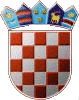            REPUBLIKA HRVATSKA   KRAPINSKO-ZAGORSKA ŽUPANIJA        OPĆINA STUBIČKE TOPLICE                OPĆINSKO VIJEĆE KLASA: 400-01/24-01/06URBROJ:2140-27-2-24-2Stubičke Toplice, 11.06.2024.Na temelju  članka 72. stavka 1. Zakona o komunalnom gospodarstvu (''Narodne novine'', broj 68/2018, 110/2018 i 32/20) i i članka 25. točka 3. Statuta Općine Stubičke Toplice (Službeni glasnik Krapinsko-zagorske županije br. 16/09, 09/13, 15/18 i 7/21) Općinsko vijeće Općine Stubičke Toplice na svojoj 27. sjednici, održanoj dana 11. lipnja 2024. godine donijelo je I. IZMJENE PROGRAMA  ODRŽAVANJA KOMUNALNE INFRASTRUKTURE NA PODRUČJU OPĆINE STUBIČKE TOPLICEZA 2024. GODINUUVODNE ODREDBE	1.1.  Ovim I. izmjenama Programa održavanja komunalne infrastrukture na području Općine Stubičke Toplice u 2024. godini (u daljnjem tekstu: Program) utvrđuje se opis i opseg poslova održavanja komunalne infrastrukture s procjenom pojedinih troškova po djelatnostima i iskaz financijskih sredstava potrebnih za ostvarivanje Programa s naznakom izvora financiranja.	1.2.  I. izmjenom Programa se na osnovi zadataka i mjera utvrđenih na području održavanja prometne i komunalne infrastrukture Općine Stubičke Toplice, a u skladu s predvidivim sredstvima i izvorima financiranja utvrđenih Proračunom Općine Stubičke Toplice za 2024. godinu, određuju radovi na održavanju komunalne infrastrukture i to:održavanje nerazvrstanih cestaodržavanje javnih zelenih površinaodržavanje građevina, uređaja i predmeta javne namjeneodržavanje javne rasvjete1.3.  Predviđena sredstva za financiranje I. izmjene Programa u 2024. godini u ukupnom iznosu od 378.420,00 eura raspoređuju se za financiranje obavljanja komunalnih djelatnosti održavanja komunalne infrastrukture iz točke 1.2.. I. izmjena Programa će se financirati sredstvima komunalne naknade, komunalnog doprinosa, Proračuna Općine, naknade za koncesiju, vlastitih prihoda, pomoći od izvanproračunskog korisnika Državnog Proračuna te ostalih prihoda za posebne namjene. SREDSTVA ZA OSTVARIVANJE PROGRAMA S NAZNAKOM IZVORA FINANCIRANJA2.1. Sredstva potrebna za ostvarivanje Programa osigurat će se iz sljedećih izvora:ODRŽAVANJE KOMUNALNE INFRASTRUKTURENa temelju predvidivih sredstava za ostvarivanje Programa, u nastavku se određuju poslovi i radovi na održavanju objekata i uređaja komunalne infrastrukture u 2024. godini po vrsti komunalne djelatnosti, s procjenom pojedinih troškova, kako slijedi:ZAVRŠNE ODREDBEI. izmjena Programa održavanja objekata i uređaja komunalne infrastrukturena području Općine Stubičke Toplice za 2024. godinu objaviti će se u „Službenom glasniku Krapinsko – zagorske županije“.Predsjednik Općinskog vijećaOpćine Stubičke TopliceTomislav MlinarićDOSTAVITI:Upravni odjel Krapinsko-zagorske županije za poslove Županijske skupštine, radi objaveMinistarstvo prostornog uređenja, graditeljstva i državne imovine, Ulica Republike Austrije 20, Zagreb, radi nadzora zakonitostiArhiva, ovdjeIZVOR FINANCIRANJAKomunalna naknada60.000,00Komunalni doprinos28.244,68Sredstva iz Proračuna227.155,32Naknada za koncesiju1.420,00Vlastiti prihodi-Pomoći od izvanproračunskog korisnika državnog proračuna22.000,00Ostali prihodi za posebne namjene39.600,00Red. br.OPIS STAVKEJed.mjerePlanirana količina 2024.Planirana sredstva 2024.(eura)Planirana količina I. izmjenaPlanirana sredstva I. izmjena(eura)1.Održavanje nerazvrstanih cesta204.120,00284.120,001.1.Asfaltni kolnik58.815,00131.445,00Zatvaranje udarnih rupa asfaltnom masom sa obradom rubova i ugradnjom kamenog materijala m21.015,057.150,00            2.260,0127.140,00Rezanje asfaltam200,01.000,00400,02.000,00Zatvaranje udarnih rupa-ručnom24,045,004,045,00Iskop koferam355,0620,00200,002.260,001.2.Kolnik od kamenog materijala21.300,0021.300,00Utovar i dovoz kamenog materijala sa deponijah150,06.200,00150,06.200,00Zatvaranje udarnih rupa ručnom2160,01.800,00160,01.800,00Strojno poravnanje rasutog kamenog materijalam210.000,012.500,0010.000,012.500,00Valjanje rasutog kamenog materijalah40,0800,0040,0800,00Nabava i prijevoz kamenog materijalat650,05.000,00650,05.000,001.3Održavanje bankina18.790,0018.790,00Skidanje bankina ručnom50,040,0050,040,00Skidanje bankina strojnom4.250,015.900,004.250,015.900,00Popravak oštećenih dijelova bankinam1.000,03.750,001.000,03.750,001.4Održavanje usjeka i zasjeka4.000,004.000,00Strojna izrada pokosa uz nerazvrstanu cestu sa utovarom i odvozom na deponiju                      h60,04.000,0060,004.000,001.5. Održavanje opreme ceste 1.365,002.365,00Popravak prometnih znakovakom4,040,004,040,00Nabava i zamjena prometnog znaka kom4,0500,008,01.000,00Nabava i zamjena stupa prometnog znakakom4,0250,004,0250,00Nabava i zamjena prometnog ogledalakom2,0500,004,01.000,00Čišćenje i ličenje stupova prometnih znakovakom5,025,005,025,00Popravak cestovnih stupićakom5,050,005,050,001.6.Održavanje zelenila uz nerazvrstanu cestu37.800,0040.700,00Malčanje traveh160,07.400,00160,07.400,00Obrezivanje grmlja i drveća-strojno sa drobljenjem h332,017.000,00332,017.000,00Obrezivanje grmlja i drveća-ručnoh175,04.200,00175,04.200,00Malčiranje grmlja i drveća šumskim malčeromh76,05.000,00120,07.900,00Čišćenje zemljišnog pojasah90,04.200,0090,04.200,001.7.Tekuće održavanje mostova2.900,002.900,00Popravak betonskih mostovah125,02.900,00125,02.900,001.8.Čišćenje snijegagodišnje-38.920,00-38.920,001.9.Održavanje građevina javne odvodnje oborinskih voda19.030,0022.500,00Strojno čišćenje cestovnog jarka sa utovarom i odvozom na deponijm5.700,014.250,005.700,014.250,00Ručno čišćenje cestovnog jarkam40,030,0040,030,00Čišćenje slivnikakom50,0400,0050,0400,00Čišćenje linijske rešetkem60,0500,0060,0500,00Čišćenje cijevi propustah65,0750,0065,0750,00Dobava i zamjena cestovnog rubnjakam10,0300,0010,0300,00Nabava i zamjena linijske rešetke ČBR 235 mm x 16 mmm10,0650,0010,0650,00Nabava i zamjena poklopca revizijskih okana 600 x 600 mm nosivosti 15tkom5,0850,0010,01.700,00Nabava i zamjena slivne rešetke 400x400 mm nosivosti 25tkom3,0400,005,0670,00Demontaža postojećeg okvira poklopca revizijskog okna i montaža novogkom2,0400,0010,02.000,00Demontaža postojećeg okvira slivne rešetke i montaža novogkom2,0500,005,01.250,001.10.Nepredviđeni radovi i usluge1.200,001.200,002.Održavanje javnih zelenih površina21.000,0023.000,002.1.Održavanje parkova i cvijeća (košnja trave, grabljenje lišća, uređenje i održavanje cvjetnih gredica, rezanje suhih stabala, održavanje ukrasnog grmlja, parkovnih klupa i ostali potrebni radovi uključujući i materijal)paušal14.800,0014.800,002.2.Nabava i sadnja cvijećapaušal115.000,00115.000,002.3.Održavanje dječjih igralištakom41.000,0043.000,002.4.Nepredviđeni radovi, usluge i  materijalpaušal1200,001200,003.Održavanje građevina, uređaja i predmeta javne namjene8.800,008.800,003.1.Održavanje fontanekom16.800,0016.800,003.2.Održavanje javnog satakom10,0010,003.3.Održavanje urbane opreme kom2200,002200,003.4.Održavanje autobusnih nadstrešnica kom61.000,0061.000,003.5.Održavanje oglasnih panoakom5600,005600,003.6.Nepredviđeni radovi i uslugepaušal1200,001200,004.Javna rasvjeta44.200,0047.200,004.1.Održavanje objekata javne rasvjete – uključuje elektromontažne radove te hitne intervencijePo potrebi-5.000,005.000,004.2.Utrošak el. energijegodišnje-35.500,0035.500,004.3.Nabava, montaža i demontaža božićne dekoracijepaušal-3.700,00-6.700,005.Javna parkirališta5.1.Održavanje parkirališta kod Parka Maksimiljana VrhovcaPo potrebi-0,00-15.300,00REKAPITULACIJAREKAPITULACIJAREKAPITULACIJA1.Održavanje nerazvrstanih cesta 284.120,00 €2.Održavanje javnih zelenih površina23.000,00 €3.Održavanje  građevina, uređaja i predmeta javne namjene8.800,00 €4.Javna rasvjeta47.200,00 €5.Javna parkirališta15.300,00 SVEUKUPNO:378.420,00 €